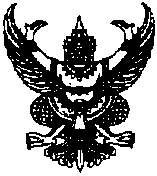 คำสั่งโรงเรียนบางบัว(เพ่งตั้งตรงจิตรวิทยาคาร)ที่   057  / 2560เรื่อง  แต่งตั้งคณะกรรมการขับเคลื่อนหลักปรัชญาเศรษฐกิจพอเพียงสู่สถานศึกษา...............................................................	ด้วยสำนักงานคณะกรรมการการศึกษาขั้นพื้นฐานกำหนดให้การขับเคลื่อนหลักปรัชญาของเศรษฐกิจพอเพียงสู่สถานศึกษาเป็นยุทธศาสตร์ของสำนักงานคณะกรรมการการศึกษาขั้นพื้นฐาน รัฐต้องส่งเสริมและสนับสนุนการดำเนินการตามแนวปรัชญาเศรษฐกิจพอเพียงและในหลักสูตรแกนกลางการศึกษาขั้นพื้นฐานพุทธศักราช  2551  กำหนดคุณลักษณะอันพึงประสงค์ให้ผู้เรียนอยู่อย่างพอเพียงในฐานะที่เป็นพลเมืองไทยและพลโลก  โรงเรียนบางบัวจึงจัดทำโครงการขึ้นเพื่อเสริมสร้างผู้เรียนให้มีคุณลักษณะอันพึงประสงค์อยู่อย่างพอเพียงตามปรัชญาของเศรษฐกิจพอเพียง 3 ห่วง 2 เงื่อนไขและให้นักเรียนมีส่วนร่วมในการทำเกษตรแบบผสมผสาน ไม่ว่าจะเป็นการปลูกผักสวนครัว พืชเศรษฐกิจ(เมล่อน) การทำปุ๋ยหมักและการทำบัญชีรายรับรายจ่ายในครัวเรือนโดยการเรียนรู้จากสถานการณ์จริงลงมือปฏิบัติจริงจากวิทยากรในโรงเรียนและวิทยากรท้องถิ่นในวันที่  9  มิถุนายน  2560 เพื่อให้การดำเนินงานเป็นไปด้วยความเรียบร้อยจึงขอแต่งตั้ง               คณะกรรมการดำเนินงานดังนี้คณะกรรมการที่ปรึกษานางสาวสุภาวดี		อึ้งพานิช		ผู้อำนวยการโรงเรียนบางบัวฯ		         ประธานกรรมการนางคำปุ่น		กมลเดช	หัวหน้ากลุ่มบริหารวิชาการ		         กรรมการนางวัชราภรณ์	มานิมนต์	หัวหน้ากลุ่มบริหารงบประมาณ	         กรรมการนางศิริลักษณ์	วัฒนจินดา  	หัวหน้ากลุ่มบริหารงานบุคคล		         กรรมการดร.แสงทอง		บุญยิ่ง	อาจารย์คณะบริหารธุรกิจและเทคโนโลยีสารสนเทศ				มหาวิทยาลัยเทคโนโลยีราชมงคลสุวรรณภูมิ	กรรมการนางเพ็ญศรี		เลขาวิจิตร	หัวหน้ากลุ่มบริหารทั่วไป		         กรรมการและเลขานุการ	มีหน้าที่  ให้คำปรึกษา  แนะนำ อำนวยความสะดวกให้คณะกรรมการดำเนินงานทุกฝ่ายสามารถดำเนินการไปด้วยความเรียบร้อยคณะกรรมการดำเนินการนางอุฬุภากร		วิจิตรพัชราภรณ์					ประธานกรรมการนายชนม์ณกรณ์	สวรรยาพานิช					กรรมการนางสมบุญ		กลัดคร้าม					กรรมการนางจินดา		ศิริวงศ์						กรรมการนางสาวศิริกร	กิจสรวงษ์					กรรมการนางสาวสุธารส	อินสำราญ					กรรมการนางสาวลักขณา	งามนาเสียว					กรรมการนางสาวสมฤดี	จันทะคร					กรรมการนางสาวฉัตรพร	เอกฉัตร						กรรมการนางสาวรุ่งนภา	แสงใส						กรรมการนายชูชาติ		กำแพง						กรรมการนายพนม		น้ำทิพย์						กรรมการนางสาวรุ่งนภา	แสงใส						กรรมการนางบุปผา		มหาศะรานนท์					กรรมการและเลขานุการมีหน้าที่  ประชุม ปรึกษากำหนดแผนการดำเนินงานและประสานงานกับฝ่ายต่าง ๆ ตลอดจนกำกับดูแลและการจัดกิจกรรมโครงการเกษตรอินทรีย์นำวิถีสู่ความพอเพียงเพื่อให้งานดำเนินไปด้วยความเรียบร้อยคณะกรรมการจัดกิจกรรมโครงการเกษตรอินทรีย์นำวิถีสู่ความพอเพียง(เมล่อน)นางบุปผา		มหาศะรานนท์					ประธานกรรมการนางสาวสุธารส		อินสำราญ					กรรมการนายชนม์ณกรณ์		สวรรยาพานิช					กรรมการนางสมบุญ		กลัดคร้าม					กรรมการนางสาวศิริกร		กิจสรวงษ์					กรรมการนายพนม 		น้ำทิพย์						กรรมการนายชูชาติ		กำแพง						กรรมการนักเรียนชุมนุมเมล่อนพืชเศรษฐกิจ						กรรมการนางสาวสมฤดี		จันทะคร					กรรมการและเลขานุการมีหน้าที่  วางแผนดำเนินงาน การจัดกิจกรรมโครงการเกษตรอินทรีย์นำวิถีสู่ความพอเพียง(เมล่อน)ที่ส่งเสริมการจัดกิจกรรมการเรียนรู้ที่เน้นการคิดวิเคราะห์และการแก้ปัญหา และสามารถนำไปใช้ในชีวิตประจำวันได้คณะกรรมการฝ่ายสถานที่นางสาวสมบุญ		กลัดคร้าม						ประธานกรรมการนายพนม 	กำแพง						กรรมการนายชูชาติ	กำแพง						กรรมการนางสาวสุธารส	อินสำราญ						กรรมการนางสาวสมฤดี	จันทะคร						กรรมการนางสาวฉัตรพร	เอกฉัตร						กรรมการนางสาวลักขณา	งามนาเสียว					กรรมการและเลขานุการมีหน้าที่  จัดเตรียมสถานที่ในการดำเนินการกิจกรรมโครงการเกษตรอินทรีย์นำวิถีสู่ความพอเพียง(เมล่อน)เขียนป้ายเวทีในห้องประชุมอาคารเฉลิมพระเกียรติ จัดเตรียมเครื่องเสียงและสื่อเทคโนโลยีในห้องประชุมคณะกรรมการฝ่ายพิธีการและติดต่อวิทยากรนางจินดา		ศิริวงศ์	   					ประธานกรรมการนางสมบุญ		กลัดคร้าม						กรรมการนางสาวสมฤดี		จันทะคร						กรรมการนางสาวสุธารส		อินสำราญ						กรรมการนางบุปผา		มหาศะรานนท์					กรรมการและเลขานุการมีหน้าที่  ดำเนินการตามลำดับขั้นตอน บันทึกภาพการจัดกิจกรรมทุกขั้นตอนของการดำเนินกิจกรรมคณะกรรมการฝ่ายอาหารและเครื่องดื่มนางปัทมา  	ทัตติยาพงศ์					ประธานกรรมการนางสาวลักขณา	งามนาเสียว					กรรมการนางสมบุญ	กลัดคร้าม						กรรมการนางสาวสมฤดี	จันทะคร						กรรมการนางสาวรุ่งนภา	แสงใส						กรรมการแม่ครัวทุกคน								กรรมการนางจินดา	ศิริวงศ์						กรรมการและเลขานุการมีหน้าที่  จัดซื้อวัสดุอุปกรณ์ในการดำเนินโครงการ  จัดเตรียมอาหารว่าง อาหารเย็นและเครื่องดื่มสำหรับวิทยากรและผู้เข้าร่วมกิจกรรม7.  คณะกรรมการคณะกรรมการฝ่ายการเงิน7.1  นางวัชราภรณ์		มานิมนต์					ประธานกรรมการ7.2 นางจินดา		ศิริวงศ์						กรรมการ7.3  นางบุปผา		มหาศะรานนท์					กรรมการ7.4  นายชนม์ณกรณ์	สวรรยาพานิช					กรรมการและเลขานุการมีหน้าที่  เบิกจ่ายเงินงบประมาณตามโครงการ8. คณะกรรมการฝ่ายประเมินผลและสรุปผลการดำเนินงาน	8.1  นางอุฬุภากร		วิจิตรพัชราภรณ์					ประธานกรรมการ	8.2  นางบุปผา		มหาศะรานนท์					กรรมการ	8.3	  นางจินดา		ศิริวงศ์						กรรมการ	8.4	  นางสาวสมฤดี		จันทะคร					กรรมการ	8.5  นางศิโรรัตน์		ก๊กศรี						กรรมการ	8.5  นางสาวสุธารส		อินสำราญ					กรรมการและเลขานุการมีหน้าที่  ประเมินและสรุปผลการจัดกิจกรรมโครงการเกษตรอินทรีย์นำวิถีสู่ความพอเพียง(เมล่อน)รายงานเป็นรูปเล่มนำเสนอฝ่ายบริหารทั้งนี้ตั้งแต่บัดนี้เป็นต้นไป 	สั่ง    ณ   วันที่   25  เดือน พฤษภาคม   พ.ศ.  2560                                                                          ลงชื่อ                                                                                       ( นางสาวสุภาวดี  อึ้งพานิช )                                                                      ผู้อำนวยการโรงเรียนบางบัว(เพ่งตั้งตรงจิตรวิทยาคาร )